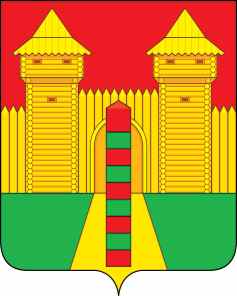 АДМИНИСТРАЦИЯ  МУНИЦИПАЛЬНОГО  ОБРАЗОВАНИЯ «ШУМЯЧСКИЙ   РАЙОН» СМОЛЕНСКОЙ  ОБЛАСТИП О С Т А Н О В Л Е Н И Еот    08.06.2020г.     № 298          п. ШумячиВ соответствии с Бюджетным кодексом Российской Федерации, Уставом муниципального образования «Шумячский район» Смоленской области, постановлением Администрации Шумячского городского поселения от 01.11.2013 г. № 197 «Об утверждении Порядка принятий решений о разработке муниципальных программ, их формирования и реализации»Администрация муниципального образования «Шумячский район» Смоленской областиП О С Т А Н О В Л Я Е Т:1. Внести в постановление Администрации Шумячского городского поселения от 07.11.2013г.  № 206 «Об утверждении муниципальной программы «Социально-экономическое развитие Шумячского городского поселения» (в редакции постановлений Администрации Шумячского городского поселения от 23.01.2014 № 7, от 25.02.2014 № 22, от 23.05.2014 № 68, от 30.05.2014 № 69, от 26.06.2014 № 86, от 24.07.2014 № 97, от 24.09.2014 № 129,  от 05.11.2014 № 152, постановлений Администрации муниципального образования «Шумячский район» Смоленской области от 18.03.2015 № 178, от 13.04.2015 № 236, от 15.06.2015 № 362, от 01.09.2015 № 534, от 24.11.2015 № 745, от 22.12.2015 № 824, от 27.01.2016 № 45, от 28.01.2016 № 50, от 14.03.2016 №200, от 24.03.2016 №253, от 27.09.2016 №670, от 24.10.2016 №726, от 14.11.2016 №773, от 27.12.2016г №838, от 23.03.2017г №249, от 11.04.2017г №291, от 22.05.2017г №396, от 08.06.2017г №435, от 18.07.2017г №494, от 07.08.2017г №525, от 08.11.2017г №696, от 25.12.2017г №831, от 10.04.2018г №186, от 14.05.2018г №245,от 06.08.2018г №391, от 26.09.2018г №458, от 18.12.2018г №596, от 14.03.2019г №133, от 09.04.2019г №190, от 19.06.2019г №295, от 17.09.2019г №410, от 19.11.2019г №520, от 26.12.2019г №615, от 25.02.2020г №92, от 28.02.2020г №113, от 16.03.2020г №148, от 27.05.2020г№ 288 ) (далее – постановление) следующие изменения:1.1. В подпрограмме «Обращение с твердыми коммунальными отходами на территории Шумячского городского поселения»:1.1.1.  Подпункт 7.1 пункта 7 приложения №2  к муниципальной программе изложить в следующей редакции: Глава муниципального образования«Шумячский район» Смоленской области                                              А.Н. ВасильевО внесении изменений в муниципальную программу «Социально-экономическое развитие Шумячского городского поселения»7.1.Организация работы с твердыми коммунальными отходами:-устройство контейнерных площадок для накопления твердых коммунальных отходов;-приобретение контейнеровАдминистрация муниципального образования «Шумячский район» Смоленской областиОбластной бюджет, бюджет Шумячского городского поселения380 000 руб.-субсидия;3838.38 руб.-софинансирование к субсидии;2610059.62 руб.-ср-ва бюджета поселения205807.14 руб-субсидия;2078.86 руб.-софин-е к субсидии.174192.86 руб.-субсидия;1759.52 руб.-софин-е к субсидии867459.62 руб-средства бюджета поселения63130024000063130024000072721302130